令和4年6月２４日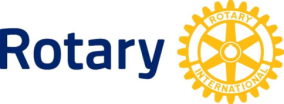 国際ロータリー第２７９０地区第5グループ上総ロータリークラブ会　長　　牧野吉晃事務局および連絡先住所変更のお知らせ　謹啓　平素より格別のご高配を賜り、厚く御礼申し上げます。7月1日より当クラブ事務局と、事務局連絡先住所が下記の通り変更となります。お手数をおかけして恐縮ですが、何卒宜しくお願い申し上げます。謹白記新事務局連絡先住所　　　　　〒２９２－０４３４　　君津市向郷１８４３－１３　鳥井宅内　　　　　　　　　　　　　　　電話・FAX　０４３９－２７－４０２８新事務局氏名　　　　　鳥井　みゆきメールアドレスに変更はありません。　　　Kazusa_rc@yahoo.co.jp以上